Publicado en Madrid el 18/11/2016 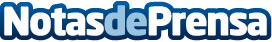 Rusticae cumple 20 años como agente de cambio del turismo españolMás de 300 hoteles con encanto en 16 países conforman la oferta de pequeños hoteles con encanto de Rusticae. Los hoteles de la empresa han permitido a las poblaciones rurales reciclar su modelo económico y pasar de la economía agropecuaria fuertemente basada en las subvenciones europeas a una economía de servicios sostenible. Algunos de los nuevos retos que afrontará Rusticae son el de fomentar la economía digital en los hoteles rurales y revitalizar el sector agropecuario de producción ecológicaDatos de contacto:Ana Perals629021082Nota de prensa publicada en: https://www.notasdeprensa.es/rusticae-cumple-20-anos-como-agente-de-cambio Categorias: Nacional Finanzas Gastronomía Turismo Emprendedores E-Commerce Restauración http://www.notasdeprensa.es